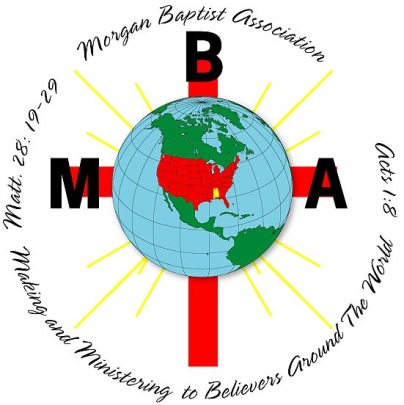 1410 State Street NorthHartselle, AL 35640Phone: (256) 773-5243Fax: (256) 773-16541410 State Street NorthHartselle, AL 35640Phone: (256) 773-5243Fax: (256) 773-16541410 State Street NorthHartselle, AL 35640Phone: (256) 773-5243Fax: (256) 773-16541410 State Street NorthHartselle, AL 35640Phone: (256) 773-5243Fax: (256) 773-16541410 State Street NorthHartselle, AL 35640Phone: (256) 773-5243Fax: (256) 773-16541410 State Street NorthHartselle, AL 35640Phone: (256) 773-5243Fax: (256) 773-16541410 State Street NorthHartselle, AL 35640Phone: (256) 773-5243Fax: (256) 773-16541410 State Street NorthHartselle, AL 35640Phone: (256) 773-5243Fax: (256) 773-1654Purchase OrderPurchase OrderPurchase OrderPurchase OrderPurchase OrderTO:____________________________________________________________________________________________________________________________________________TO:____________________________________________________________________________________________________________________________________________TO:____________________________________________________________________________________________________________________________________________TO:____________________________________________________________________________________________________________________________________________SHIP TO:___________________________________________________________________________________________________________________________________________SHIP TO:___________________________________________________________________________________________________________________________________________SHIP TO:___________________________________________________________________________________________________________________________________________P.O. Number:  _______________________________                                                [The P.O. number must appear on all related correspondence, shipping papers, and invoices]P.O. Number:  _______________________________                                                [The P.O. number must appear on all related correspondence, shipping papers, and invoices]P.O. Number:  _______________________________                                                [The P.O. number must appear on all related correspondence, shipping papers, and invoices]P.O. Number:  _______________________________                                                [The P.O. number must appear on all related correspondence, shipping papers, and invoices]P.O. Number:  _______________________________                                                [The P.O. number must appear on all related correspondence, shipping papers, and invoices]P.O. Number:  _______________________________                                                [The P.O. number must appear on all related correspondence, shipping papers, and invoices]P.O. Number:  _______________________________                                                [The P.O. number must appear on all related correspondence, shipping papers, and invoices]P.O DATEP.O DATEP.O DATEREQUISITIONERREQUISITIONERREQUISITIONERREQUISITIONERPhoneSHIPPED VIASHIPPED VIAF.O.B. POINTTERMSTERMSPlace of BusinessNet 30Net 30QTYQTYUNITUNITDESCRIPTIONDESCRIPTIONDESCRIPTIONDESCRIPTIONDESCRIPTIONDESCRIPTIONBudget line itemUNIT PRICETOTALTOTAL
C
C
C
C
C
CPlease send/attach at least one copy of your invoice/receipt.Enter this order in accordance with the prices, terms, delivery method, and specifications required.Please notify us immediately if you are unable to ship/provide as specified.Send all correspondence to:Please send/attach at least one copy of your invoice/receipt.Enter this order in accordance with the prices, terms, delivery method, and specifications required.Please notify us immediately if you are unable to ship/provide as specified.Send all correspondence to:Please send/attach at least one copy of your invoice/receipt.Enter this order in accordance with the prices, terms, delivery method, and specifications required.Please notify us immediately if you are unable to ship/provide as specified.Send all correspondence to:Please send/attach at least one copy of your invoice/receipt.Enter this order in accordance with the prices, terms, delivery method, and specifications required.Please notify us immediately if you are unable to ship/provide as specified.Send all correspondence to:Please send/attach at least one copy of your invoice/receipt.Enter this order in accordance with the prices, terms, delivery method, and specifications required.Please notify us immediately if you are unable to ship/provide as specified.Send all correspondence to:Please send/attach at least one copy of your invoice/receipt.Enter this order in accordance with the prices, terms, delivery method, and specifications required.Please notify us immediately if you are unable to ship/provide as specified.Send all correspondence to:Please send/attach at least one copy of your invoice/receipt.Enter this order in accordance with the prices, terms, delivery method, and specifications required.Please notify us immediately if you are unable to ship/provide as specified.Send all correspondence to:Please send/attach at least one copy of your invoice/receipt.Enter this order in accordance with the prices, terms, delivery method, and specifications required.Please notify us immediately if you are unable to ship/provide as specified.Send all correspondence to:subtotalPlease send/attach at least one copy of your invoice/receipt.Enter this order in accordance with the prices, terms, delivery method, and specifications required.Please notify us immediately if you are unable to ship/provide as specified.Send all correspondence to:Please send/attach at least one copy of your invoice/receipt.Enter this order in accordance with the prices, terms, delivery method, and specifications required.Please notify us immediately if you are unable to ship/provide as specified.Send all correspondence to:Please send/attach at least one copy of your invoice/receipt.Enter this order in accordance with the prices, terms, delivery method, and specifications required.Please notify us immediately if you are unable to ship/provide as specified.Send all correspondence to:Please send/attach at least one copy of your invoice/receipt.Enter this order in accordance with the prices, terms, delivery method, and specifications required.Please notify us immediately if you are unable to ship/provide as specified.Send all correspondence to:Please send/attach at least one copy of your invoice/receipt.Enter this order in accordance with the prices, terms, delivery method, and specifications required.Please notify us immediately if you are unable to ship/provide as specified.Send all correspondence to:Please send/attach at least one copy of your invoice/receipt.Enter this order in accordance with the prices, terms, delivery method, and specifications required.Please notify us immediately if you are unable to ship/provide as specified.Send all correspondence to:Please send/attach at least one copy of your invoice/receipt.Enter this order in accordance with the prices, terms, delivery method, and specifications required.Please notify us immediately if you are unable to ship/provide as specified.Send all correspondence to:Please send/attach at least one copy of your invoice/receipt.Enter this order in accordance with the prices, terms, delivery method, and specifications required.Please notify us immediately if you are unable to ship/provide as specified.Send all correspondence to:sales taxPlease send/attach at least one copy of your invoice/receipt.Enter this order in accordance with the prices, terms, delivery method, and specifications required.Please notify us immediately if you are unable to ship/provide as specified.Send all correspondence to:Please send/attach at least one copy of your invoice/receipt.Enter this order in accordance with the prices, terms, delivery method, and specifications required.Please notify us immediately if you are unable to ship/provide as specified.Send all correspondence to:Please send/attach at least one copy of your invoice/receipt.Enter this order in accordance with the prices, terms, delivery method, and specifications required.Please notify us immediately if you are unable to ship/provide as specified.Send all correspondence to:Please send/attach at least one copy of your invoice/receipt.Enter this order in accordance with the prices, terms, delivery method, and specifications required.Please notify us immediately if you are unable to ship/provide as specified.Send all correspondence to:Please send/attach at least one copy of your invoice/receipt.Enter this order in accordance with the prices, terms, delivery method, and specifications required.Please notify us immediately if you are unable to ship/provide as specified.Send all correspondence to:Please send/attach at least one copy of your invoice/receipt.Enter this order in accordance with the prices, terms, delivery method, and specifications required.Please notify us immediately if you are unable to ship/provide as specified.Send all correspondence to:Please send/attach at least one copy of your invoice/receipt.Enter this order in accordance with the prices, terms, delivery method, and specifications required.Please notify us immediately if you are unable to ship/provide as specified.Send all correspondence to:Please send/attach at least one copy of your invoice/receipt.Enter this order in accordance with the prices, terms, delivery method, and specifications required.Please notify us immediately if you are unable to ship/provide as specified.Send all correspondence to:Shipping & handlingPlease send/attach at least one copy of your invoice/receipt.Enter this order in accordance with the prices, terms, delivery method, and specifications required.Please notify us immediately if you are unable to ship/provide as specified.Send all correspondence to:Please send/attach at least one copy of your invoice/receipt.Enter this order in accordance with the prices, terms, delivery method, and specifications required.Please notify us immediately if you are unable to ship/provide as specified.Send all correspondence to:Please send/attach at least one copy of your invoice/receipt.Enter this order in accordance with the prices, terms, delivery method, and specifications required.Please notify us immediately if you are unable to ship/provide as specified.Send all correspondence to:Please send/attach at least one copy of your invoice/receipt.Enter this order in accordance with the prices, terms, delivery method, and specifications required.Please notify us immediately if you are unable to ship/provide as specified.Send all correspondence to:Please send/attach at least one copy of your invoice/receipt.Enter this order in accordance with the prices, terms, delivery method, and specifications required.Please notify us immediately if you are unable to ship/provide as specified.Send all correspondence to:Please send/attach at least one copy of your invoice/receipt.Enter this order in accordance with the prices, terms, delivery method, and specifications required.Please notify us immediately if you are unable to ship/provide as specified.Send all correspondence to:Please send/attach at least one copy of your invoice/receipt.Enter this order in accordance with the prices, terms, delivery method, and specifications required.Please notify us immediately if you are unable to ship/provide as specified.Send all correspondence to:Please send/attach at least one copy of your invoice/receipt.Enter this order in accordance with the prices, terms, delivery method, and specifications required.Please notify us immediately if you are unable to ship/provide as specified.Send all correspondence to:OTHER Please send/attach at least one copy of your invoice/receipt.Enter this order in accordance with the prices, terms, delivery method, and specifications required.Please notify us immediately if you are unable to ship/provide as specified.Send all correspondence to:Please send/attach at least one copy of your invoice/receipt.Enter this order in accordance with the prices, terms, delivery method, and specifications required.Please notify us immediately if you are unable to ship/provide as specified.Send all correspondence to:Please send/attach at least one copy of your invoice/receipt.Enter this order in accordance with the prices, terms, delivery method, and specifications required.Please notify us immediately if you are unable to ship/provide as specified.Send all correspondence to:Please send/attach at least one copy of your invoice/receipt.Enter this order in accordance with the prices, terms, delivery method, and specifications required.Please notify us immediately if you are unable to ship/provide as specified.Send all correspondence to:Please send/attach at least one copy of your invoice/receipt.Enter this order in accordance with the prices, terms, delivery method, and specifications required.Please notify us immediately if you are unable to ship/provide as specified.Send all correspondence to:Please send/attach at least one copy of your invoice/receipt.Enter this order in accordance with the prices, terms, delivery method, and specifications required.Please notify us immediately if you are unable to ship/provide as specified.Send all correspondence to:Please send/attach at least one copy of your invoice/receipt.Enter this order in accordance with the prices, terms, delivery method, and specifications required.Please notify us immediately if you are unable to ship/provide as specified.Send all correspondence to:Please send/attach at least one copy of your invoice/receipt.Enter this order in accordance with the prices, terms, delivery method, and specifications required.Please notify us immediately if you are unable to ship/provide as specified.Send all correspondence to:TOTAL DUEPlease send/attach at least one copy of your invoice/receipt.Enter this order in accordance with the prices, terms, delivery method, and specifications required.Please notify us immediately if you are unable to ship/provide as specified.Send all correspondence to:Please send/attach at least one copy of your invoice/receipt.Enter this order in accordance with the prices, terms, delivery method, and specifications required.Please notify us immediately if you are unable to ship/provide as specified.Send all correspondence to:Please send/attach at least one copy of your invoice/receipt.Enter this order in accordance with the prices, terms, delivery method, and specifications required.Please notify us immediately if you are unable to ship/provide as specified.Send all correspondence to:Please send/attach at least one copy of your invoice/receipt.Enter this order in accordance with the prices, terms, delivery method, and specifications required.Please notify us immediately if you are unable to ship/provide as specified.Send all correspondence to:Please send/attach at least one copy of your invoice/receipt.Enter this order in accordance with the prices, terms, delivery method, and specifications required.Please notify us immediately if you are unable to ship/provide as specified.Send all correspondence to:Please send/attach at least one copy of your invoice/receipt.Enter this order in accordance with the prices, terms, delivery method, and specifications required.Please notify us immediately if you are unable to ship/provide as specified.Send all correspondence to:Please send/attach at least one copy of your invoice/receipt.Enter this order in accordance with the prices, terms, delivery method, and specifications required.Please notify us immediately if you are unable to ship/provide as specified.Send all correspondence to:Please send/attach at least one copy of your invoice/receipt.Enter this order in accordance with the prices, terms, delivery method, and specifications required.Please notify us immediately if you are unable to ship/provide as specified.Send all correspondence to:Requested byRequested byRequested byRequested byRequested byRequested byRequested byRequested byAuthorized by  